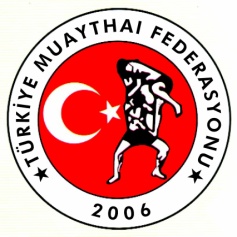 TÜRKİYE MUAYTHAİ FEDERASYONU BAŞKANLIĞI3.OLAĞAN GENEL KURULU DUYURUSUTürkiye Mauythai Federasyonu Ana statüsünün 20.Maddesi 1 (a) gereği 3. Olağan Genel Kurulu aşağıda belirlenen gündem maddeleri gereğince 30 Ekim 2016 Pazar günü saat 10.00’da, Hilton Garden Çamlıca Mah. Anadolu Bulvarı No: 26 Yenimahalle/Ankara adresinde yapılacaktır. İlk toplantıda yeterli çoğunluk sağlanamadığı takdirde 2. Toplantı 31 Ekim 2016 Pazartesi günü aynı yer ve saatte çoğunluk aranmaksızın yapılacaktır. Genel Kurul duyuruları www.sgm.gov.tr ve www.muaythai.gov.tr web sayfalarından yayınlanacaktır.Delegelerin kayıt işlemleri 3.Olağan Genel Kurul günü 09.00-10.00 saatleri arasında yapılacak olup, kimlik ibraz etmek zorunludur. Olağan Genel Kurul Üyelerine duyurulur.                                                                                                         Türkiye Muaythai Federasyonu                                                                                                                    Yönetim KuruluGÜNDEM:Yoklama, Genel Kurul için aranan yeter sayısının bulunup bulunmadığının tespiti,Toplantının açılışı,Saygı duruşu ve İstiklal Marşı,Genel Kurul Başkanlık Divanının oluşturulması,Gündemin okunması ve oylanması,Başkanlık Divanına Genel Kurul toplantı tutanaklarını imzalama yetkisi verilmesi,Faaliyet raporunun okunması, görüşülmesi ve Yönetim Kurulunun hesap ve faaliyetlerinden ötürü ibrası,Denetim Raporunun okunması, görüşülmesi ve ibrası,Başkan Adaylarının konuşmaları,Başkan, Yönetim, Denetim ve Disiplin Kurulu Üyelerinin seçimi,2017-2018 bütçelerinin görüşülmesi ve karara bağlanması,Bütçe Harcama kalemleri arasında gerektiğinde değişiklik yapılması konusunda Yönetim Kuruluna yetki verilmesi,Uluslar arası Federasyonlara karşı mali taahhütlerde bulunmak için Yönetim Kuruluna yetki verilmesi,Spor Dalının gelişmesi ve gelir getirici faaliyet ve organizasyonlar yapılması amacıyla iktisadi işletme kurulması için Yönetim Kuruluna yetki verilmesi,Federasyon faaliyetleri ile ilgili olarak taşınmaz mal alımı, satımı ve kiralama  yapmak, tesisleri işletmek, işlettirmek faaliyetlerin yapılabilmesi için her türlü araç-gereç, malzeme vb. ihtiyaçları sağlamak konusunda Yönetim Kuruluna yetki verilmesi,Dilek ve temenniler,Kapanış 